APEA  Association des Parents d’Elèves & Amis du Conservatoire à  Rayonnement Intercommunal de Fontenay-aux-Roses 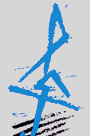 Pour profiter des services de l’association (bourse aux livres, locations d’instruments, soirées, sorties et stages),ce bulletin est à remettre, lors des permanences ou dans la boîte aux lettres de l’APEA,avec la cotisation annuelle (12 € par famille) par chèque à l’ordre de l’APEA.www.apea-far.comMerci de votre soutien!BULLETIN  D’ADHÉSION  2016– 2017BULLETIN  D’ADHÉSION  2016– 2017BULLETIN  D’ADHÉSION  2016– 2017BULLETIN  D’ADHÉSION  2016– 2017NOM :Prénom :Prénom :Prénom :Adresse : Adresse : Adresse : Adresse : Téléphone :Téléphone :Téléphone :Téléphone :E-mail :E-mail :E-mail :E-mail :NOM  et  Prénom   des enfants inscrits au conservatoireNOM  et  Prénom   des enfants inscrits au conservatoireInstrument  /  DanseNom du ProfesseurSouhaitez-vous participer activement à l’association (réunions, aide aux activités,....) ?   OUI   /  NON Souhaitez-vous participer activement à l’association (réunions, aide aux activités,....) ?   OUI   /  NON Souhaitez-vous participer activement à l’association (réunions, aide aux activités,....) ?   OUI   /  NON Souhaitez-vous participer activement à l’association (réunions, aide aux activités,....) ?   OUI   /  NON Suggestions, commentaire : Suggestions, commentaire : Suggestions, commentaire : Date et Signature :Date et Signature :Date et Signature :